New Online Third-Year Chinese (CHN 311, 312, 313)Fall, Winter, Spring, 2022-2023Location: E-campusCredits: 3, 3, 3Prerequisites: 2 years of college level Chinese or instructor approval, open to heritage speakers, required for the Chinese minorCome and learn the language spoken by more than 1 billion people (>1/6) in the world. Expand your intellectual horizon and career opportunities by mastering this critical language. Chinese is designated as a critical language by the US government.This course combines language acquisition with learning about Chinese culture and society. It focuses on practical application of the language in everyday situations. Course work consists of reading, writing, grammar exercises, conversation and discussion, and watching short videos of China’s famous scenic spots and historical sites. For more information, contact Shiao-ling Yu (syu@oregonstate.edu) or Youning Li (liyou@oregonstate.edu)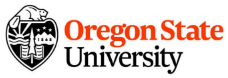 Topics开学/介绍XXXX吃饭买东西交友XXXXXXX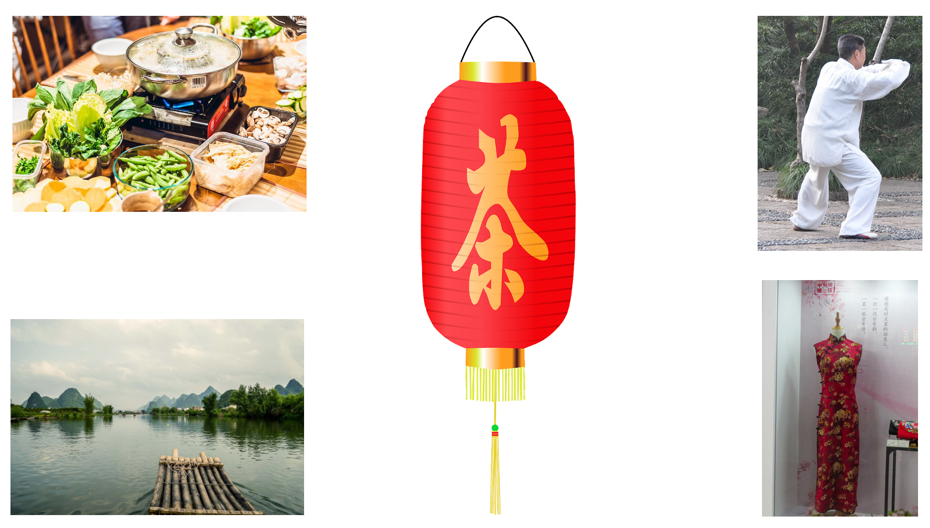 